Pre-Kickoff Core InterviewCORENAMEHERE	OverviewBelow are a list of questions which will help the iLab Implementation Assistant configure your facility’s site. When you have completed your form, please email it to the RRP team (Steve.li@ucsf.edu) and upload it to your iLab implementation Box folder.Core Primary InformationWho is the main contact for the core who will be responsible for overseeing the decision making and training for the implementation process? (Name and email address) (Only list the main contact. Other contacts will be listed on a different form)Who will be performing the billing functions for your core. PSU Best Practice has a department Cost or Budget Analyst performing this function for all cores in a department or Institute.What is the URL for your core’s current website?Is the website up to date? (i.e. services, equipment, pricing, etc.) Yes		 NoGeneral QuestionsWhat is the name of your core to be displayed on the public facing core site?Do you want your list of services to be displayed at the bottom of the core public facing page?Do you want your core to be accessible by external users? (Can external users log in and schedule time or request services without being an approved user or do they need to first request access to the core and become an approved user of the core?) Yes		 NoList the name(s) of any forms required to be completed prior to granting access to the core site within iLab: (Please upload the form to the Box folder)List the name(s) of any forms required to be completed prior to granting access to the physical space of the core facility:Do you have an external recharge rate?Describe your current system for core equipment reservations, service requests, and billing. What are your challenges?Do you have a flow chart describing core operations? This is a very helpful way to describe how your core operates Yes		 NoStaffDoes the core need to have calendars to schedule staff time? (typically no) Yes		 NoEquipment SchedulingDoes your core have equipment or other things that would require scheduling? This includes anything that needs to have a calendar. (Ex. instrument, room in the facility, computer station, etc.) Yes		 NoIf No, You may proceed to the Services section.How do users typically contact the core to use the equipment? Email		Walk-In	Schedule OnlineOther      Do users of your core request time on equipment or is it walk-up only? Users Request Time		 Users Walk-Up to EquipmentDo you have equipment that requires a user to be trained prior to using the equipment? Yes		 NoDo you wish to approve user requests for time on a piece of equipment? Yes		 NoCan untrained users ever schedule time on equipment? If yes, please describe any parameters for this. Yes		 NoDescribe your training process?Do you charge for training? How much? Yes		 No	Is training given in one session or in multiple sessions? (Check all that apply) One session	 Multiple sessions Is training provided for one user or a group? (Check all that apply)Single User 	 GroupDo users:Submit a request for core staff to perform services with the equipment? Yes		 NoRun the equipment themselves? Yes		 NoDo you have forms that are specific to equipment scheduling?  Yes		 NoHow many? Reminder emails can be sent to a user prior to their equipment reservation start time. How long prior to the reservation should a user receive a reminder? (Ex. 24 hours)How do you bill for equipment usage? (Check all that apply) Actual usage time is NOT tracked. Core bills against scheduled time only.		 Core would like to use iLab to track actual usage, having users manually log in and out of a central kiosk when using equipment.	Core bills against actual usage time only. Core would like to use iLab to track actual usage, incorporating interlocks that control the power to screens at each piece of equipment. Core bills against actual usage time only. Core does not bill for usage time on some or all equipment.ServicesHow many user service requests does your core typically perform in a week?When users request services, please describe your current quote process from start to finish.How do users contact the core to request services typically (Check all that apply)Email		Walk-In	Schedule OnlineOther      Do you require an in-person consultation prior to providing a quote for some services? Yes		 NoIf yes, which services:Do users submit a request for core staff to perform services on the equipment for the user? Yes		 NoDo you have forms that are specific to service requests?  Yes		 NoHow many? Please list the service and the form name. Please upload the forms (if you have them already) into Box.Do you sell consumable items to users? Yes		 NoAre consumable items allowed to be purchased without a user making a reservation or receiving a service? Yes		 NoDoes the core process samples? Yes		 NoIf yes, what type of processor is used? If samples are placed on a plate (or something similar), how are samples accepted per submission? One plate per PI is required	 Partial plates per PI are acceptedIs the core a clinical core? Yes		 NoDoes the core work with protocols? Yes		 NoDoes the core expect to load any PHI into iLab? Please describe the data to populate in iLab:PricingIn iLab, the price types are listed as Internal, Academic, and External. Which pricing structures do you use in your core? (Check all that apply) Per Hour		 Per Day		 Other Per Sample		 Per Card		Do you have different prices based on user criteria? ((Check all that apply) Trained	 Untrained	 Assisted Use Other	 Please describe.Are there add on fees when a user uses a piece of equipment? (Ex. consumables, consultation fee, staff assistance, etc.) Please describe.What is your cancellation policy?How long before a reservation begins can a user cancel their reservation?Do you charge for cancellations? A fee? Full use time?Do you charge setup fees or cleanup fees for equipment usage? Setup Fees 	  Cleanup Fees  Do you provide any department funds or other funds for cost sharing with PIs? Please describe, in detail.BillingDoes the core bill for equipment time and/or services? Yes		 NoDoes the core have different revenue accounts for different pieces of equipment or services offered? Or do you use a single revenue account for all core activities. Singe Revenue Account Differing Revenue Accounts for some or all Equipment/ServicesPaymentsInternal Users must use a speed type for payment.External UsersCredit card processing is an additional module in iLab that has an associated cost, is this something you might be interested in the future?YesNoAdditional InformationPlease upload to Box any examples of Reports, Invoices (headers and core specific text), or Email Header information you currently use or would like to add to your current process.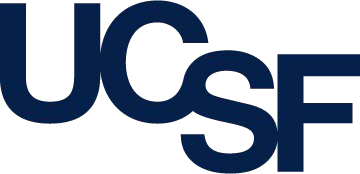 *Questionnaire adapted from Penn State UniversityEquipmentForm NameServiceForm Name